Internetурок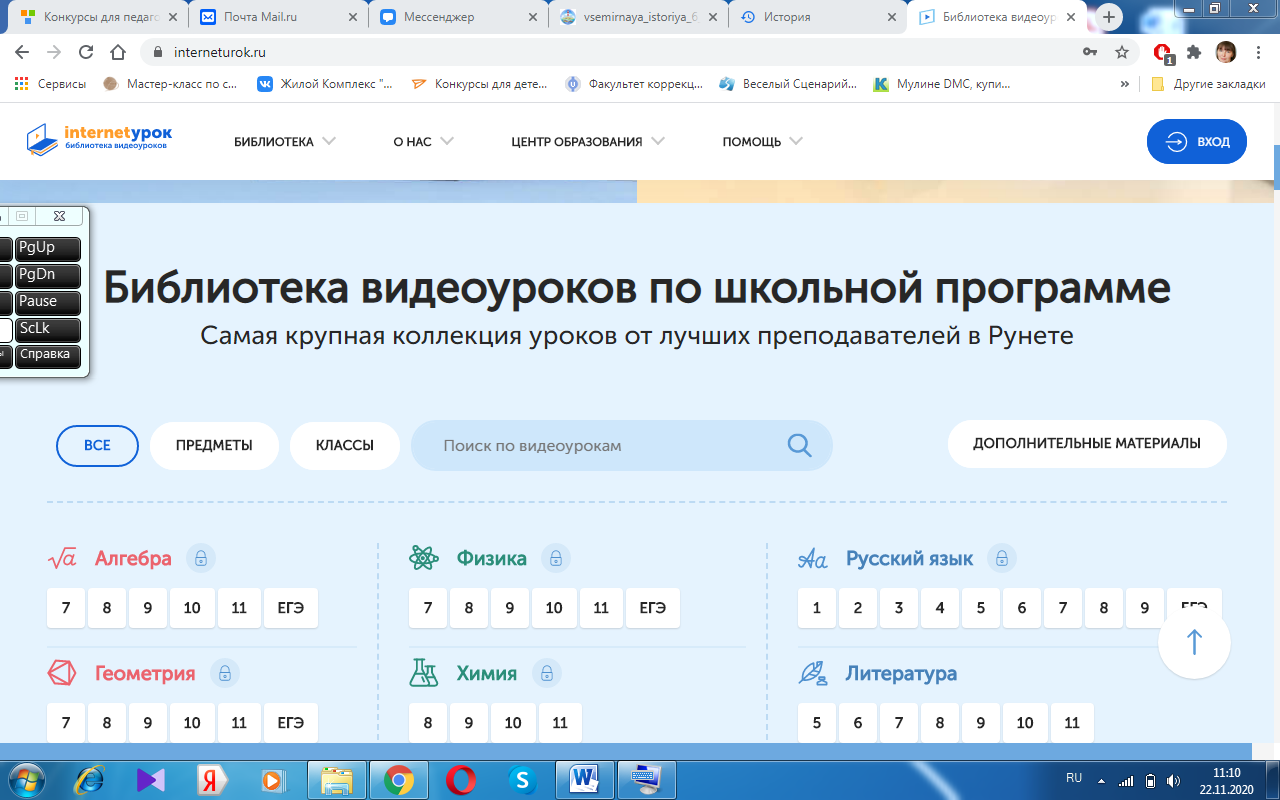 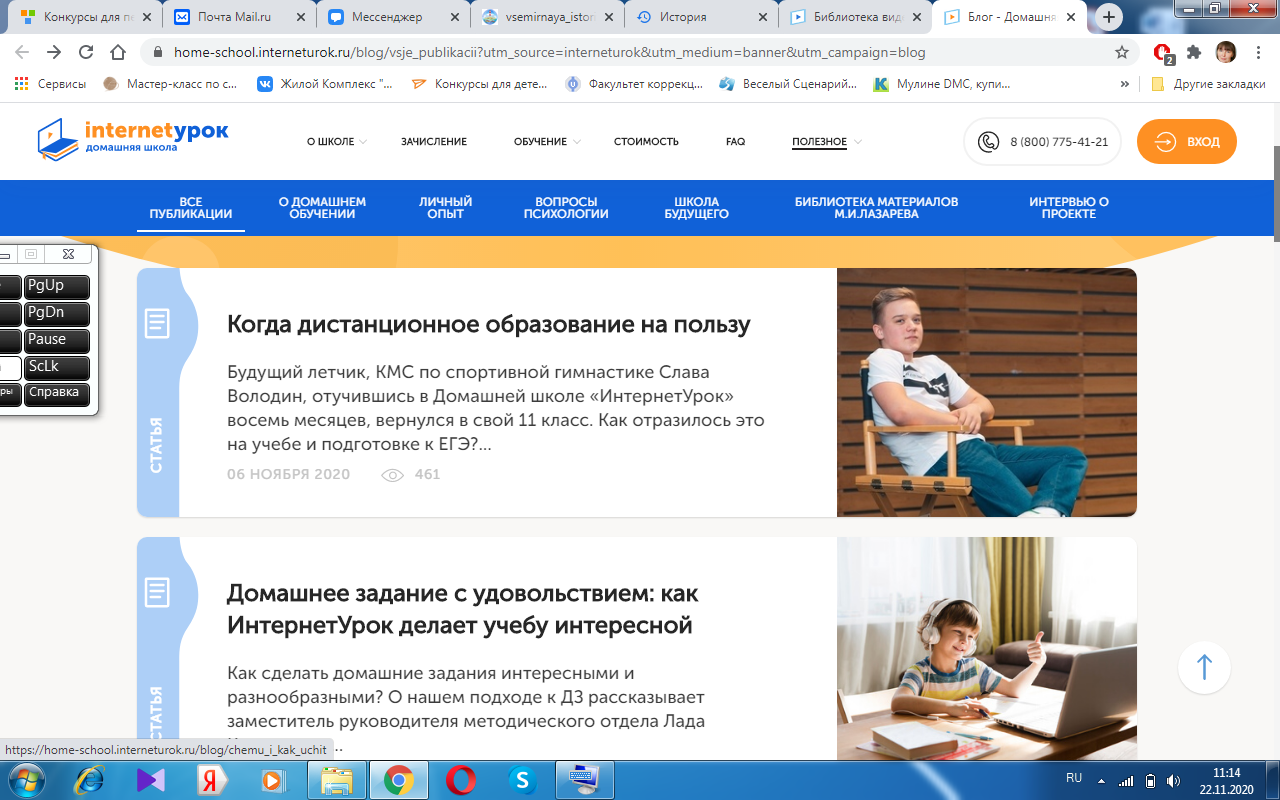 